Pokokoloruj dowolną kolorowankę o tematyce wakacyjnej.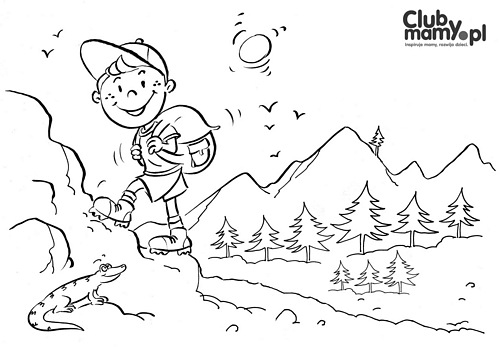 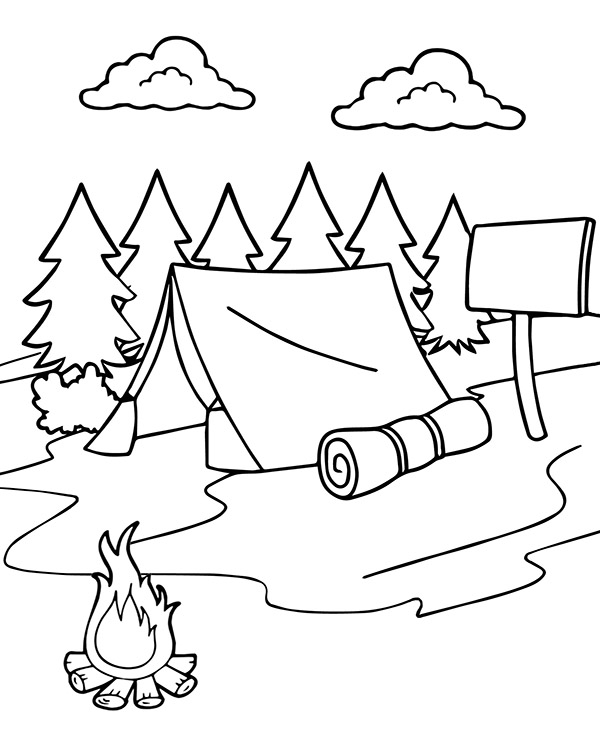 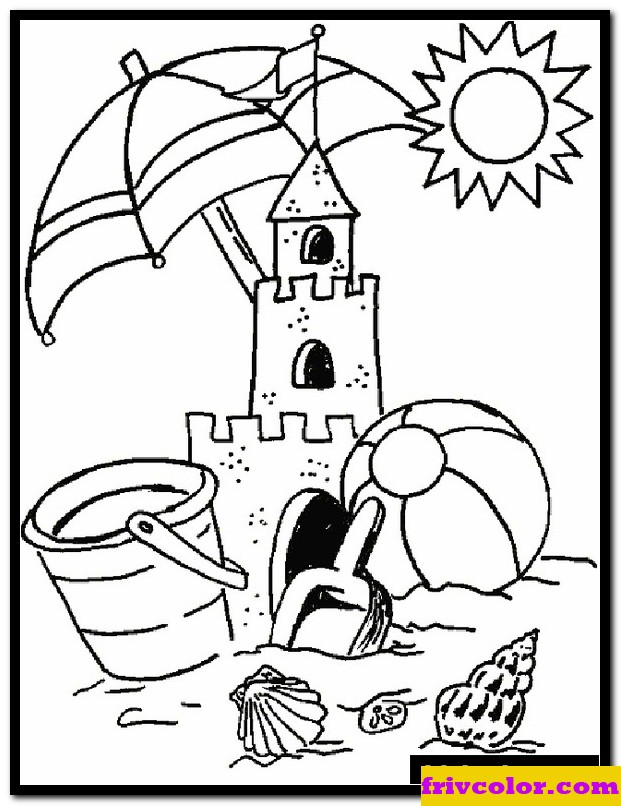 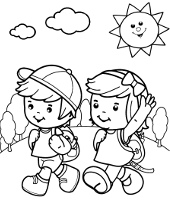 